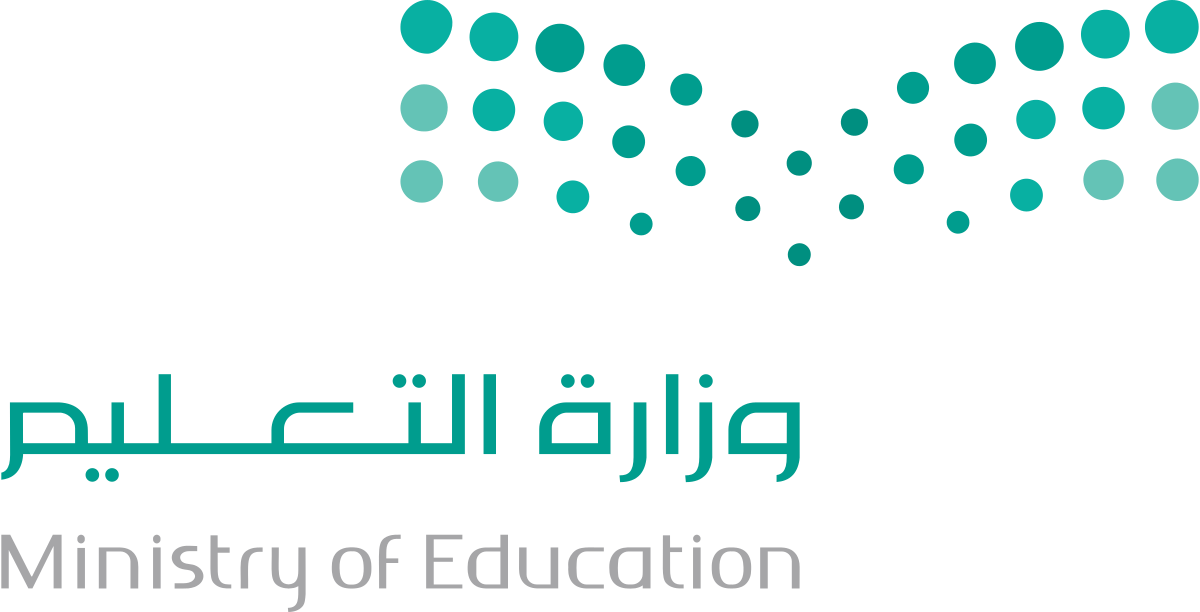 ثالثاً : ضع المفهوم المناسب فيما يلي ثم ظلله في ورقة الإجابة:س1سميت الدولة الأموية بهذا الاسم نسبة لأمية بن عبد شمس.(      )س2استمر حكم الدولة الأموية مدة خمسين سنة.(      )س3وُصِف عصر الدولة الاموية بعصر الفتوحات الإسلامية. (      )س4تمكن العباسيون من القضاء على الدولة الأموية سنة 132هـ. (      )س5اتسم العصر العباسي الثاني بالقوة والازدهار.(      )س6يُعد عصر هارون الرشيد العصر الذهبي للحضارة الإسلامية.(      )س7من نتائج الهجوم المغولي على بلاد المسلمين تدمير بغداد عاصمة الدولة العباسية. (      )س8قامت الدولة العثمانية بمحاربة الدولة السعودية الأولى والدولة السعودية الثانية. (      )س9من سمات المناخ المحيطي أن الأمطار فيه على مدار السنة. (      )س10هدف الخريطة الطبوغرافية تمثيل باطن الأرض. (      )س11يعتبر اسم الخريطة من المحتويات الخارجية للخريطة الطبوغرافية.(      )س12تنازل عن الخلافة لمعاوية بن أبي سفيان :س15وصل الإسلام لحدود الصين شرقاً والأندلس غرباً في عهد الخليفة :( أ )علي بن أبي طالب  ( أ )معاوية بن أبي سفيان (ب)الحسن بن علي  (ب)عبد الملك بن مروان(ج)الحسين بن علي  (ج)الوليد بن عبد الملك(د)الحجاج بن يوسف (د)عمر بن عبد العزيزس13جعل دمشق عاصمة للدولة الأموية: س16القائد المسلم الذي فتح بلاد الأندلس : ( أ )معاوية بن أبي سفيان  ( أ )طارق بن زياد (ب)عبد الملك بن مروان  (ب)قتيبة بن مسلم (ج)الوليد بن عبد الملك  (ج)محمد بن القاسم (د)عمر بن عبد العزيز  (د)أبو مسلم الخرساني س14من أعمال الخليفة عبد الملك بن مروان :س17يرتبط نسب الخليفة عمر بن عبد العزيز من جهة أمه بالخليفة : ( أ )أنشأ ديوان الخاتم ( أ )أبو بكر الصديق (ب)أنشأ أول قاعدة بحرية للسفن (ب)عمر بن الخطاب (ج)أنشأ دارًا لسك النقود الإسلامية (ج)عثمان بن عفان (د)أمر بتدوين الحديث النبوي (د)علي بن أبي طالب س18يُعد المؤسس الحقيقة للدولة العباسية : س24كانت مدة خلافة محمد المهدي:  ( أ )أبو العباس  ( أ )تسع سنوات  (ب)أبو جعفر المنصور  (ب)عشر سنوات  (ج)هارون الرشيد  (ج)إحدى عشرة سنة (د)المستعصم بالله  (د)اثنا عشرة سنةس19سقطت الدولة العباسية عام :س 25توفي أبو جعفر المنصور وهو : ( أ )132هـ ( أ )في طريقه للحج (ب)583هـ (ب)عائد من الحج (ج)656هـ(ج)في جبهة القتال (د)658هـ(د)في بيته س20آخر خلفاء الدولة العباسية :س26تنسب الدولة العثمانية إلى : ( أ )أبو العباس( أ )أرطغرل(ب)أبو جعفر المنصور(ب)عثمان (ج)هارون الرشيد(ج)أورخان(د)المستعصم بالله(د)هولاكو س21انتصر على البيزنطيين وأجبرهم على دفع الجزية:س27سيطرت الدولة العثمانية على مصر بعد معركة :( أ )أبو جعفر المنصور( أ )وادي لكة (ب)هارون الرشيد(ب)مرج دابق (ج)عمر بن عبد العزيز(ج)الريدانية (د)المعتصم بالله(د)ملاذكرد س22انتصر المسلمون على المغول في معركة :س28السلطان العثماني الذي أسس فرقة الإنكشارية : ( أ )ملاذكرد( أ )محمد الثاني (ب)حطين(ب)سليمان القانوني (ج)عين جالوت(ج)سليم الأول (د)المنصورة(د)أورخان بن عثمانس23عقد صلح الرملة بين صلاح الدين و .... :س29من أسباب سقوط الدولة العثمانية : ( أ )أرناط أمير حصن الكرك( أ )العصبية القبلية (ب)فردريك امبراطور ألمانيا(ب)ظهور الدعوة العباسية (ج)فيليب ملك فرنسا(ج)انفصال الأقاليم (د)ريتشارد ملك انجلترا(د)الابتعاد عن الشريعة الإسلامية س30المناخ الذي يسود في شبه الجزيرة العربية وتكون الحرارة فيه مرتفعة نهاراً ومنخفضة ليلاً هو:س32يكتب اسم الخريطة الطبوغرافية باللون : ( أ )الجبلي  ( أ )الأحمر(ب)الموسمي (ب)البني(ج)الصحراوي الجاف  (ج)الأسود(د)الاستوائي (د)الأخضرس31من مقومات جذب السكان المناخ :س33من المحتويات الداخلية في الخريطة الطبوغرافية:( أ )الحار  ( أ )مقياس الخريطة(ب)المتجمد  (ب)الحدود (ج)المعتدل  (ج)اتجاهات الشمال (د)الرطب  (د)رقم الخريطة